  INTRODUCTION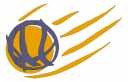 Let's get ready to rumble! It's 2016 March Madness time which means, Basketball!  Basketball is not only a sport filled with excitement, slam dunks, and unbelievable athletes; it also is full of mathematical concepts as you will find in this webquest! 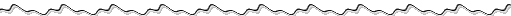 TASK     In this webquest, you will look at many different areas of math found in the NCAA basketball tournament. You will use the NCAA bracket to look at all the teams participating in the tournament. The world of math will come alive as you find fractions, decimals, and percents; probability statistics; make predictions; and look for patterns.By the end of this webquest, you will be able to relate a variety of math facts to the NCAA tournament and explain the importance of Mathematics in basketball.      PROCEDURES1. You will work individually but can get ideas from others. 2. Find a copy of this year's NCAA Basketball Tournament bracket from the internet and print it off on the 304BW printer. 3. Research the stats of the teams. You will be responsible for one region (Southeast, East, Midwest, and West). You will be looking for information about their past NCAA wins and their records for this year. You will need to print YOUR BRACKET ONLY out of the 4 brackets in the Team Statistics worksheet to record your data. Answer all the questions on the worksheet.4. How do patterns relate to the NCAA Tournament? Print a copy of The Elimination worksheet. Look at your bracket to answer the questions.5. Probability is our next area of focus. Use the Internet to find out where each college or university is located. Only the state is needed. You may record this information on your bracket out beside the name of each school. Answer the probability questions on the Take Your Chances worksheet with this information.    RESOURCES      How March Madness WorksOfficial NCAA SiteNCAA Championships CONCLUSION     Have we found a winner? You can consider yourself an NCAA champion if you can now see all of the mathematics that surround the NCAA basketball tournament. Through this webquest, you located patterns, calculated fractions, decimals, percents and found many connections with probability. 